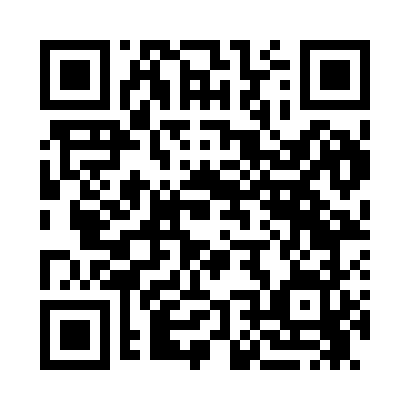 Prayer times for Mae, Minnesota, USAMon 1 Jul 2024 - Wed 31 Jul 2024High Latitude Method: Angle Based RulePrayer Calculation Method: Islamic Society of North AmericaAsar Calculation Method: ShafiPrayer times provided by https://www.salahtimes.comDateDayFajrSunriseDhuhrAsrMaghribIsha1Mon3:225:261:205:329:1311:162Tue3:235:261:205:329:1311:163Wed3:235:271:205:329:1311:164Thu3:245:281:205:329:1211:165Fri3:255:281:205:329:1211:156Sat3:265:291:205:329:1111:147Sun3:275:301:215:329:1111:138Mon3:295:311:215:329:1011:129Tue3:305:311:215:329:1011:1110Wed3:325:321:215:329:0911:1011Thu3:335:331:215:329:0911:0812Fri3:355:341:215:329:0811:0713Sat3:365:351:215:319:0711:0614Sun3:385:361:215:319:0611:0415Mon3:405:371:225:319:0611:0316Tue3:415:381:225:319:0511:0117Wed3:435:391:225:319:0411:0018Thu3:455:401:225:309:0310:5819Fri3:475:411:225:309:0210:5620Sat3:485:421:225:309:0110:5521Sun3:505:431:225:309:0010:5322Mon3:525:441:225:298:5910:5123Tue3:545:461:225:298:5810:4924Wed3:565:471:225:298:5710:4725Thu3:585:481:225:288:5610:4526Fri3:595:491:225:288:5410:4427Sat4:015:501:225:278:5310:4228Sun4:035:511:225:278:5210:4029Mon4:055:531:225:268:5110:3830Tue4:075:541:225:268:4910:3631Wed4:095:551:225:258:4810:34